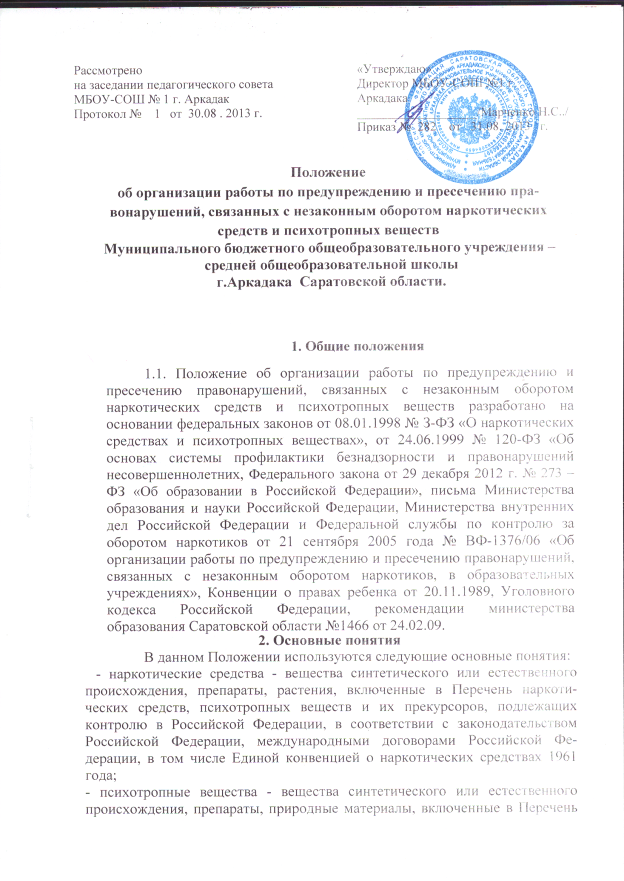  наркотических средств, психотропных веществ и их прекурсоров, подлежащих контролю в Российской Федерации, в соответствии с законодательством Российской Федерации, международными договорами Российской Федерации, в том числе Конвенцией о психотропных веществах 1971 года;-  оборот наркотических средств - культивирование растений; разработка, производство, изготовление, переработка, хранение, перевозка, пересылка, отпуск, реализация, распределение, приобретение, использование, ввоз на таможенную территорию Российской Федерации, вывоз с таможенной территории Российской Федерации, уничтожение наркотических средств, разрешенные и контролируемые в соответствии с законодательством Российской Федерации;-  незаконный оборот наркотических средств — оборот наркотических средств, осуществляемый в нарушение законодательства Российской Федерации; - наркомания - заболевание, обусловленное зависимостью от наркотического средства или психотропного вещества; - профилактика наркомании - совокупность мероприятий политического, экономического, правового, социального, медицинского, педагогического, культурного, физкультурно-спортивного и иного характера, направленных на предупреждение возникновения и распространения наркомании;- антинаркотическая пропаганда - пропаганда здорового образа жизни, в том числе физической культуры и спорта, направленная на формирование в обществе негативного отношения к наркомании.3. Основные функции Муниципального бюджетного общеобразовательного учреждения –средней общеобразовательной школы  г.Аркадака  Саратовской области  по предупреждению и пресечению правонарушений, связанных с незаконным оборотом наркотиков3.1. МБОУ –СОШ №1 Далее –              Школа)  в пределах своей компетенции:выявляет обучающихся, потребляющих наркотики без назначения врача и (или) совершающих иные правонарушения, связанные с незаконным оборотом наркотиков, ведут учет таких обучающихся, проводят с ними индивидуальную профилактическую работу в целях оказания им педагогической, психологической, социальной, медицинской, правовой помощи, предупреждения совершения ими преступлений, правонарушений и антиобщественных действий;незамедлительно информирует управление образования и молодежной политики, органы внутренних дел и (или) органы по контролю за оборотом наркотических средств и психотропных веществ о выявлении родителей (иных законных представителей) обучающихся и иных лиц, вовлекающих обучающихся в совершение правонарушений, связанных с незаконным  оборотом наркотиков, совершенных обучающимися либо иными лицами на территории общеобразовательного учреждения;принимает меры по обеспечению охраны территории Школы, ограничению свободного входа и пребывания на территории Школы посторонних лиц;закрепляет за конкретным работником функции по координации работы по предупреждению и пресечению правонарушений, связанных с незаконным оборотом наркотиков в Школе;принимает участие в целевых профилактических рейдах и других профилактических мероприятиях, проводимых на территории Школы, в местах досуга несовершеннолетних и молодежи, направленных на предупреждение и пресечение правонарушений, связанных с незаконным оборотом наркотиков;рассматривает вопросы организации деятельности по предупреждению и пресечению правонарушений, связанных с незаконным оборотом наркотиков, в Школе на совещаниях, педагогических советах, заседаниях совета по профилактике асоциального поведения;обеспечивают защиту прав обучающихся при проведении профилактических, оперативно-розыскных мероприятий, следственных и иных процессуальных действий, направленных на предупреждение и пресечение правонарушений, связанных с незаконным оборотом наркотиков, совершаемых обучающимися либо иными лицами на территории Школы.4. Ответственность руководителей за состояние воспитательной работы по недопущению фактов наркомании среди обучающихсяВ соответствии с пунктом 7 статьи 28  Федерального закона от 29 декабря . № 273 – ФЗ «Об образовании в Российской Федерации»,  администрация Школы несет ответственность за жизнь и здоровье обучающихся во время образовательного процесса, следовательно, в том числе и за защиту обучающихся от незаконного потребления наркотиков.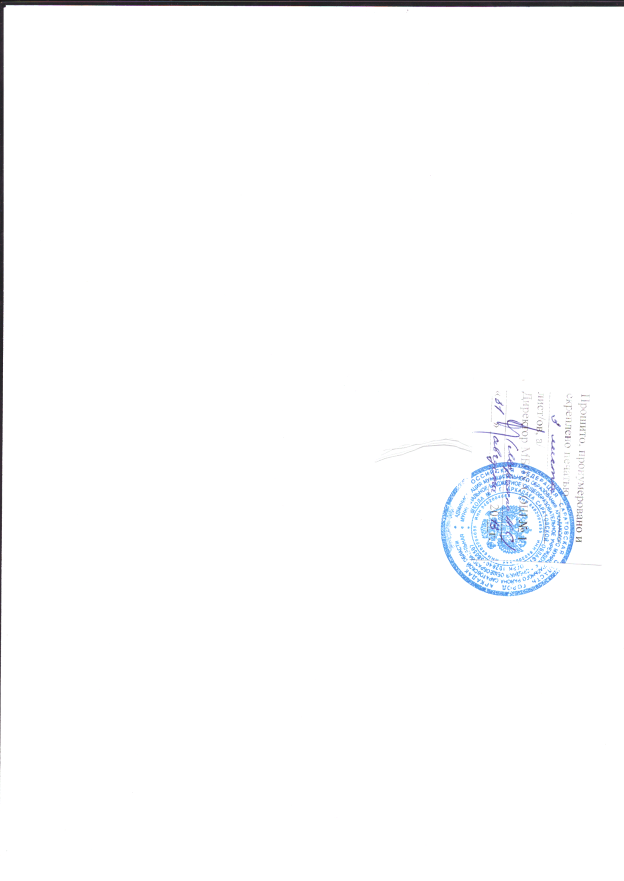 